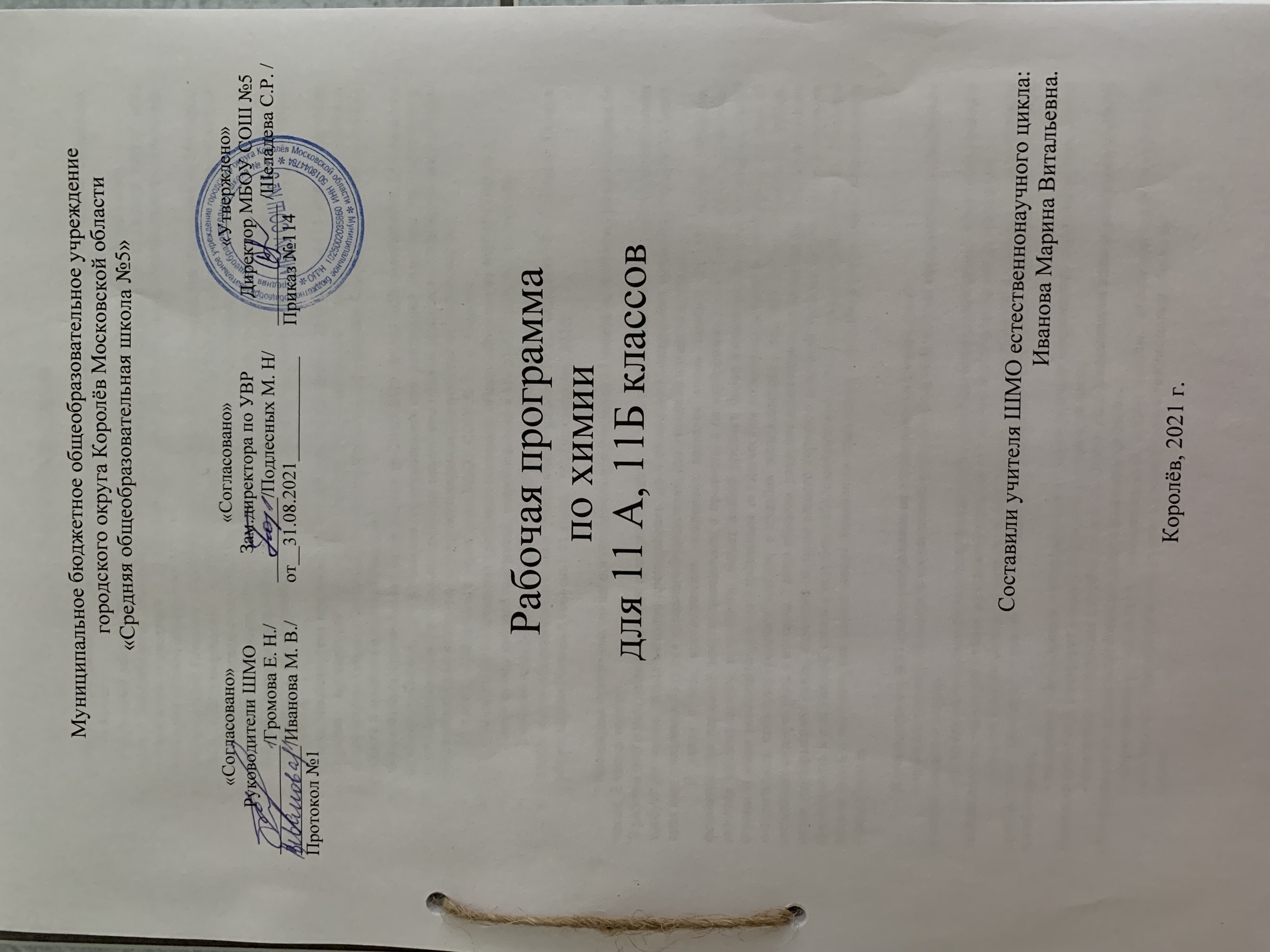 Пояснительная запискаРабочая программа по предмету «химии» для 11-го класса составлена на основе следующих документов:Федеральный закон от 29.12.2012 № 273-ФЗ «Об образовании в Российской Федерации»;приказ Министерства образования и науки Российской Федерации от 17.12.2010 №1897 «Об утверждении и введении в действие федерального государственного образовательного стандарта основного общего образования»;постановление Главного государственного санитарного врача Российской Федерации от 28.09.2020 №28 «Об утверждении санитарных правил СП 2.4.3648-20 «Санитарно-эпидемиологические требования к организациям воспитания и обучения, отдыха и оздоровления детей и молодежи»;постановление Главного государственного санитарного врача Российской Федерации от 28.01.2021 №2 «Об утверждении санитарных правил и норм СанПиН 1.2.3685-21 «Гигиенические нормативы и требования к обеспечению безопасности и (или) безвредности для человека факторов среды обитания»;приказ Министерства просвещения Российской Федерации от 22.03.2021 №115 «Об утверждении Порядка организации и осуществления образовательной деятельности по основным общеобразовательным программам – образовательным программам начального общего, основного общего и среднего общего образования»;приказ Министерства просвещения России от 20.05.2020 № 254 «Об утверждении федерального перечня учебников, допущенных к использованию при реализации имеющих государственную аккредитацию образовательных программ начального общего, основного общего, среднего общего образования организациями, осуществляющими образовательную деятельность»Устав образовательного учреждения МБОУ СОШ № 5 г. о. Королёв;Основная образовательная программа основного общего образования МБОУ СОШ № 5;Положение о рабочей программе, разработанного в МБОУ СОШ № 5 г. о. Королёв;Учебный план МБОУ СОШ № 5 г. на 2021-2022 учебный год.Учебник для общеобразовательных учреждений Рудзитис Г. Е., Фельдман Ф. Г. Химия. Основы общей химии (базовый уровень). 11 класс. - М.: Просвещение, 2021г.Настоящая программа по химии составлена для учащихся 11 класса на базовом уровне в объеме 66 часов, 2 часа в неделю.В рабочей программе нашел отражение краеведческий компонент. В современных условиях преподавание химии требует не только новых методов преподавания, но и обновления содержания предмета. История родного края дает учащимся базу для духовного становления, для уважения к памяти предков.В связи с чем, краеведческий компонент является очень важным для мотивации обучения, формирования реальной заинтересованности в предмете, а не «зубрёжки» его из - под палки. Кроме того, наличие краеведческого компонента делает любой предмет более «живым». Мы знаем историю своей страны и мира исключительно по глобальным историческим событиям, зачастую совершенно не зная об исторических событиях родного города, о судьбах малоизвестных, но, тем не менее, великих людей, сыгравших важную роль в истории. Таким образом, введение краеведческого компонента раскрывает нашим детям неразрывную связь, единство истории нашего города с историей страны, позволяет почувствовать причастность к ней каждой семьи и ощутить себя наследниками лучших традиций родного края.  Учащиеся должны знать и понимать, как знания химии повлияли на становление и развитие космической промышленности города Королев.Изучение химии  в 11 классе направлено на достижение следующих целей: - освоение знаний о химической составляющей естественнонаучной картины мира, важнейших химических понятий, законах и теориях; - овладение умениями применять полученные знания для объяснения разнообразных химических явлений и свойств веществ, оценки роли химии в развитии современных технологий и получении новых материалов;- развитие познавательных интересов и интеллектуальных способностей в процессе самостоятельного приобретения химических знаний с использованием различных источников информации, в том числе компьютерных; - воспитание убежденности в позитивной роли химии в жизни современного общества, необходимости химически грамотного отношения к своему здоровью и окружающей среде; - применение полученных знаний и умений для безопасного использования веществ и материалов в быту, с/х и производстве, решения практических задач в повседневной жизни. - формирование целостной образовательной среды школы, обеспечивающей доступное и качественное образование и воспитание в соответствии с требованиями общества.Задачи:формирование у обучающихся потребности в обучении и развитиисовершенствование практики использования здоровьеформирующих образовательных технологий. содействие развитию комфортной образовательной среды.В связи с тем, что предыдущий год обучения химии (10 класс) обучающиеся завершали в дистанционной форме, необходимо первые 4 урока выделить на повторение изученного материала в 10 классе.Характеристика классовРабочая программа составлена для 11 А, 11 Б классов. Поэтому необходимо дать краткую характеристику по классам, для того чтобы обратить внимание на особенности классов и скорректировать при необходимости материал.11 «А» классВ 11 А классе 20 обучающихся. Основная масса обучающихся класса – это дети со способностями выше среднего уровня, высокой учебной мотивацией. Большая часть обучающихся в состоянии освоить программу по предмету не только на  базовом  уровне, в классе большая часть учеников, которые способны выполнять задания повышенного уровня. С учётом этого в содержание уроков включён материал повышенной сложности, предлагаются дифференцированные задания.В классе могут быть использованы формы групповой и индивидуальной, самостоятельной работы, проектная деятельность, проблемное обучение, нетрадиционные формы работы.11 «Б» классВ 11 Б классе 26 обучающихся. Основная масса обучающихся класса – это дети со средним уровнем способностей, но высокой мотивацией к обучению. Большая часть обучающихся в состоянии освоить программу по предмету на базовом  уровне, но в классе есть ученики, которые способны выполнять задания повышенного уровня.В классе могут быть использованы различные формы проведения уроков,  проектная деятельность, проблемное обучение, нетрадиционные формы работы, но любая работа должна проходить под постоянным контролем со стороны учителя.С учётом этого, уроки строятся на основе технологии уровневой дифференциации и индивидуального подхода.Описание места учебного предмета  «Химия»  в учебном планеОсобенности содержания курса «Химия» являются главной причиной того, что в учебном плане МБОУ СОШ №5 этот предмет появляется последним в ряду естественно-научных дисциплин, поскольку для его освоения школьники должны обладать не только определенным запасом предварительных естественно-научных знаний, но и достаточно хорошо развитым абстрактным мышлением.В соответствии с учебным планом МБОУ СОШ №5  на изучение химии в 11 классе отводится 2 часа в неделю, 66 часа в год.Требования к уровню подготовки обучающихся на ступени среднего (полного) образованияПредметно-информационная составляющая образованности:Знать:- важнейшие химические понятия: вещество, химический элемент, атом, молекула, относительные атомная и молекулярная массы, ион, аллотропия, изотопы, химическая связь, электроотрицательность, валентность, степень окисления, моль, молярная масса, молярный объем, вещества молекулярного и немолекулярного строения, растворы, электролит и неэлектролит, электролитическая диссоциация, окислитель и восстановитель, окисление и восстановление, тепловой эффект реакции, скорость химической реакции, катализ, химическое равновесие, углеродный скелет, функциональная группа, изомерия, гомология;- основные законы химии: сохранения массы веществ, постоянства состава, периодический закон;- основные теории химии: химической связи, электролитической диссоциации, строения органических соединений;- важнейшие вещества и материалы: основные металлы и сплавы; серная, соляная, азотная и уксусная кислоты; щелочи, аммиак, минеральные удобрения, метан, этилен, ацетилен, бензол, этанол, жиры, мыла, глюкоза, сахароза, крахмал, клетчатка, белки, искусственные и синтетические волокна, каучуки, пластмассы;Деятельностно-коммуникативная составляющая образованности:уметь:- называть изученные вещества по "тривиальной" или международной номенклатуре;- определять: валентность и степень окисления химических элементов, тип химической связи в соединениях, заряд иона, характер среды в водных растворах неорганических соединений, окислитель и восстановитель, принадлежность веществ к различным классам органических соединений;- характеризовать: элементы малых периодов по их положению в периодической системе Д.И. Менделеева; общие химические свойства металлов, неметаллов, основных классов неорганических и органических соединений; строение и химические свойства изученных органических соединений;- объяснять: зависимость свойств веществ от их состава и строения; природу химической связи (ионной, ковалентной, металлической), зависимость скорости химической реакции и положения химического равновесия от различных факторов:- выполнять химический эксперимент по распознаванию важнейших неорганических и органических веществ;- проводить самостоятельный поиск химической информации с использованием различных источников (научно-популярных изданий, компьютерных баз данных, ресурсов Интернета); использовать компьютерные технологии для обработки и передачи химической информации и ее представления в различных формах;Ценностно-ориентационная составляющая образованности:использовать приобретенные знания и умения в практической деятельности и повседневной жизни для:- объяснения химических явлений, происходящих в природе, быту и на производстве;- определения возможности протекания химических превращений в различных условиях и оценки их последствий;- экологически грамотного поведения в окружающей среде;- оценки влияния химического загрязнения окружающей среды на организм человека и другие живые организмы;- безопасного обращения с горючими и токсичными веществами, лабораторным оборудованием;- приготовления растворов заданной концентрации в быту и на производстве;- критической оценки достоверности химической информации, поступающей из разных источников.Ожидаемые результатыСовершенствование организации проектной деятельности обучающихся.Увеличение числа победителей и призеров олимпиад, конкурсов различных уровней.Создание здоровьесберегающей среды. Учебно – тематический планСодержание рабочей программыТема 1. Теоретические основы неорганической химииАтом. Химический элемент. Изотопы. Простые и сложные вещества.Закон сохранения массы веществ, закон сохранения и превращения энергии при химических реакциях, закон постоянства состава. Вещества молекулярного и немолекулярного строения. Периодический закон. Атомные орбитали, s-, p-, d-, f-электроны. Особенности размещения электронов по орбиталям в атомах малых и больших периодов. Энергетические уровни, подуровни. Связь периодического закона и периодической системы химических элементов с теорией строения атомов. Короткий и длинный варианты таблицы химических элементов. Положение в периодической системе химических элементов водорода, лантаноидов, актиноидов и искусственно полученных элементов.Валентность и валентные возможности атомов. Периодическое изменение валентности и размеров атомов.Строение вещества. Химическая связь. Виды и механизмы образования химической связи. Ионная связь. Катионы и анионы. Ковалентная неполярная связь. Ковалентная полярная связь. Электроотрицательность. Степень окисления. Металлическая связь. Водородная связь. Пространственное строение молекул неорганических и органических веществ.Типы кристаллических решеток и свойства веществ. Причины многообразия веществ: изомерия, гомология, аллотропия, изотопия.Демонстрации. Модели ионных, атомных, молекулярных и металлических кристаллических решеток. Модели молекул изомеров и гомологов.Химические реакции. Классификация химических реакций в неорганической и органической химии.Демонстрации: Различные типы химических реакций. Видеоопыты. Скорость реакции, ее зависимость от различных факторов. Закон действующих масс. Энергия активации. Катализ и катализаторы. Лабораторный опыт. Изучение влияния различных факторов на скорость химических реакций.Скорость химических реакций в условиях космоса. Обратимость реакций. Химическое равновесие. Смещение равновесия под действием различных факторов. Принцип Ле Шателье. Производство серной кислоты контактным способом.Растворы. Дисперсные системы Суспензии и эмульсии. Коллоидные растворы.Способы выражения концентрации растворов. Молярная концентрация (молярность).Электролитическая диссоциация. Сильные и слабые электролиты. Кислотно-основные взаимодействия в растворах. Среда водных растворов: кислая, нейтральная, щелочная. Ионное произведение воды. Водородный показатель (pH) раствора.Гидролиз органических и неорганических соединений.Лабораторный опыт. Определение реакции среды универсальным индикатором. Гидролиз солей.Электрохимический ряд напряжений металлов. Гальванический элемент. Электроды. Анод и катод. Аккумулятор. Топливный элемент. Электрохимия.Ряд стандартных электродных потенциалов. Стандартные условия. Стандартный водородный потенциал.Понятие о коррозии металлов. Способы защиты от коррозии. Космические металлы. Электролиз растворов и расплавов..Неорганическая химияМеталлы Положение металлов в периодической системе химических элементов. Общие свойства металлов. Общие способы получения металлов. Обзор металлов главных подгрупп (А-групп) периодической системы химических элементов.Обзор металлов главных подгрупп (Б-групп) периодической системы химических элементов (медь, цинк, титан, хром, железо, никель, платина).Сплавы металлов. Сплавы для ракет.Оксиды и гидроксиды металлов.Демонстрации. Образцы металлов и их соединений, сплавов. Взаимодействие металлов с кислородом, кислотами, водой. Доказательство амфотерности алюминия и его гидроксида.Неметаллы Простые вещества – неметаллы. Углерод, водород, кремний, азот, фосфор, кислород, сера, фтор, хлор. Оксиды неметаллов и кислородосодержащие кислоты. Серная и азотная кислоты.  Водородные соединения неметаллов. Генетическая связь неорганических и органических веществ.Демонстрации. Образцы неметаллов. Модели кристаллических решеток алмаза и графита. Получение аммиака и хлороводорода, растворение их в воде, доказательство кислотно – основных свойств этих веществ. Сжигание угля и серы в кислороде, определение химических свойств продуктов сгорания. Взаимодействие с медью концентрированной серной кислоты, концентрированной и разбавленной азотной кислоты.Химия и жизньХимическая промышленность. Химическая технология. Химико – технологические принципы промышленного  получения металлов. Черная металлургия. Производство чугуна. Доменная печь. Агломерация. Производство стали. Кислородный конвертер. Безотходное производство. Химия в быту. Продукты питания. Бытовая химия. Отделочные материалы. Лекарственные препараты. Экологический мониторинг. ПДК. Роль химии в развитии космической промышленности.Демонстрации.  Образцы средств бытовой химии, инструкции по их применению.Календарно – тематическое планирование по химииПеречень контрольных работПеречень практических работКонтрольные работыКонтрольная работа №1 по теме: «Важнейшие химические понятия и законы и «Строение вещества»I вариант.А1. Число энергетических уровней и число внешних электронов алюминия равны соответственно:1) 2 и 1                      2) 2 и 3                     3) 3 и 3                        4) 3 и 2А2. Наибольшей восстановительной активностью обладает:1) Li                          2) Be                         3) B                             4) SА3. В каком соединении ковалентная связь между атомами образуется по донорно- акцепторному механизму?1) KCl                       2) CCl4                      3) NH4Cl                      4) CaCl2А4. Степень окисления серы в соединении FeSO3 равна:1) -1                          2) +2                        3) 0                               4) +4А5. В ряду элементов  Cs      Rb       K       Na       Li увеличивается1) атомный номер                                    3) число валентных электронов2) атомный радиус                                   4) электроотрицательностьА6. В молекуле какого вещества все атомы углерода находятся в состоянии sp2- гибридизации1) гексана                2) гексена                 3) этана                      4) этенаА7. Число σ- связей в молекуле пропановой кислоты равно:1) 11                        2) 10                          3) 9                              4) 8А8. В каком ряду химические элементы расположены в порядке убывания их атомного радиуса:1) Na Al Mg Si          2) Li Na Mg B            3) P S Cl Ar             4) F O N CА9. Иону Са2+ соответствует электронная конфигурация:1) 1s22s22p63s23p6                                     3) 1s22s22p63s23p64s22) 1s22s22p63s2                                           4) 1s22s22p63s23p64s24p2А10. Наибольшую степень окисления хлор имеет в соединении:1) Cl2O                   2) KClO3                        3) KCl                       4) NaClO4А11. Химические элементы расположены в порядке уменьшения электроотрицательности  в ряду:1) N       O       F       Ne                            3) B       Al       Ga       In2) S       Se       P       O                             4) As     Se       S          ClА12. Соединением с ковалентной неполярной связью является:1) N2O                    2) S8                               3) Na2O                  4) SO2А13. Число π-связей в молекуле серной кислоты равно:1) 1                         2) 2                                3) 3                         4) 4В1. Установите соответствие между формулой вещества и значением степени окисления атомов марганца в нём:      ФОРМУЛА ВЕЩЕСТВА                             СТЕПЕНЬ ОКИСЛЕНИЯA) Mn(OH)2                                                                 1) 0Б) NaMnO4                                                                   2) +2B) K2MnO4                                                                   3) +3Г) MnO2                                                                       4) +4                                                                                     5) +6                                                                                     6) +7В2. Установите соответствие между видом связи в веществе и названием вещества:        	ВИД СВЯЗИ                                               НАЗВАНИЕ ВЕЩЕСТВАА) ковалентная неполярная                                1) хлорид барияБ) ковалентная полярная                                     2) хлорид фосфора (III)В) ионная                                                              3) алмазГ) металлическая                                                 4) золотоВ3. Установите соответствие между электронной конфигурацией внешнего энергетического уровня атомов химического уровня атомов химического элемента и формулой его высшего оксида:    ЭЛЕКТРОННАЯ КОНФИГУРАЦИЯ                ФОРМУЛА ВЫСШЕГО                                                                                                                  ОКСИДАА) ns2                                                                           1) R2OБ) ns2np5                                                                       2) ROB) ns2np2                                                                      3) R2O7Г) ns1                                                                            4) RO2С1. Какую массу воды можно получить при взаимодействии 224л (н.у.) водорода с кислородом?II вариант.А1. Число электронов в атоме аргона равно числу электронов в ионе:1) S-2                          2) Al3+                          3) Na+                         4) F-А2. В каком ряду все вещества имеют ковалентную полярную связь?1) HCl, NaCl, Cl2                                          3) H2O, NH3, CH4    2) O2, H2O, CO2                                             4) NaBr, HBr, COА3. Наименьшую степень окисления марганец имеет в соединении:1) MnCl4                   2) MnO                        3) K2MnO4                  4) Mn2O3А4. Металлические свойства усиливаются в ряду элементов:1) натрий --- магний --- алюминий2) литий --- натрий --- калий3) барий --- кальций --- магний4) калий --- натрий --- литийА5. Две π-связи содержится в молекуле1) этена                   2) бутана                     3) бутена                     4) этинаА6. В молекуле 2-метилбутена-2 гибридизация орбиталей углеродных атомов:1) только sp3                                               3) sp3 и sp22) только sp2                                               4) sp3 и spА7. Число электронных энергетических уровней и число внешних электронов атома железа равно соответственно:1) 4, 8                        2) 4, 2                           3) 4, 6                         4) 3, 6А8. В порядке возрастания атомного радиуса химические элементы расположены в ряду:1) B  N  P  As           2) Rb  K  Na  Mg         3) Sr  Ca  K  Na           4) C  Al  Ca  SrА9. Химическим элементом, у атомов которого валентные электроны имеют конфигурацию 3d34s2, является:1) кальций               2) стронций                 3) мышьяк                  4) ванадийА10. Степень окисления +5 азот имеет в соединении:1) N2O4                     2) KNO3                       3) NO2                        4) HNO2А11. Наибольшую электроотрицательность имеет химический элемент:1) N                           2) Al                             3) Si                           4) PА12. Связь между атомами двух химических элементов, резко отличающихся по электроотрицательности, являются:1) ковалентной неполярной                        3) ионной2) ковалентной полярной                            4) металлическойА13. Число σ-связей в молекуле пропина равно:1) 2                           2) 4                                3) 5                             4) 6В1. Установите соответствие между формулой вещества и значением степени окисления атомов хрома в нём:      ФОРМУЛА ВЕЩЕСТВА                             СТЕПЕНЬ ОКИСЛЕНИЯA) K2Cr2O7                                                                   1) 0Б) H2CrO4                                                                     2) +2B) Cr(OH)3                                                                   3) +3Г)CrO3                                                                          4) +6В2. Установите соответствие между видом связи в веществе и формулой вещества:        	ВИД СВЯЗИ                                               НАЗВАНИЕ ВЕЩЕСТВАА) ковалентная неполярная                                1) PCl3Б) ковалентная полярная                                    2) P4В) ионная                                                              3) MgГ) металлическая                                                 4) Na2OB3. Установите соответствие между формулой высшего оксида химического элемента и электронной конфигурацией внешнего энергетического уровня его атома:      ФОРМУЛА ВЫСШЕГО ОКСИДА                    ЭЛЕКТРОННАЯ                                                                                      КОНФИГУРАЦИЯА) R2O                                                                         1) ns2np5Б) RO                                                                           2) ns1B) RO3                                                                          3) ns2Г) R2O7                                                                         4) ns2np4C1. Какой объём газа выделится при обработки избытком соляной (хлороводородной) кислоты 156г сульфида натрия?Контрольная работа №2 по темам «Химические реакции», «Растворы», «Электрохимические реакции»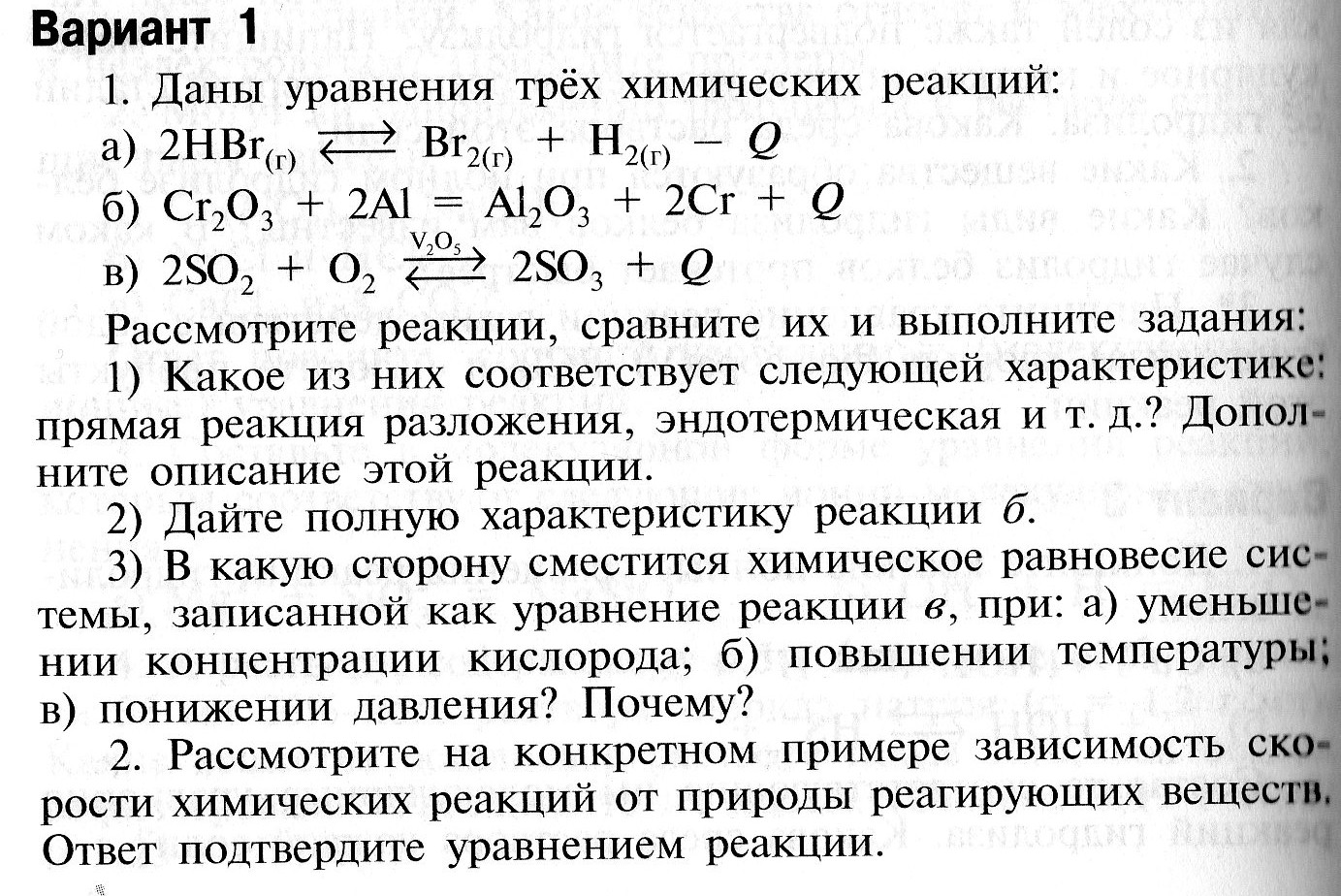 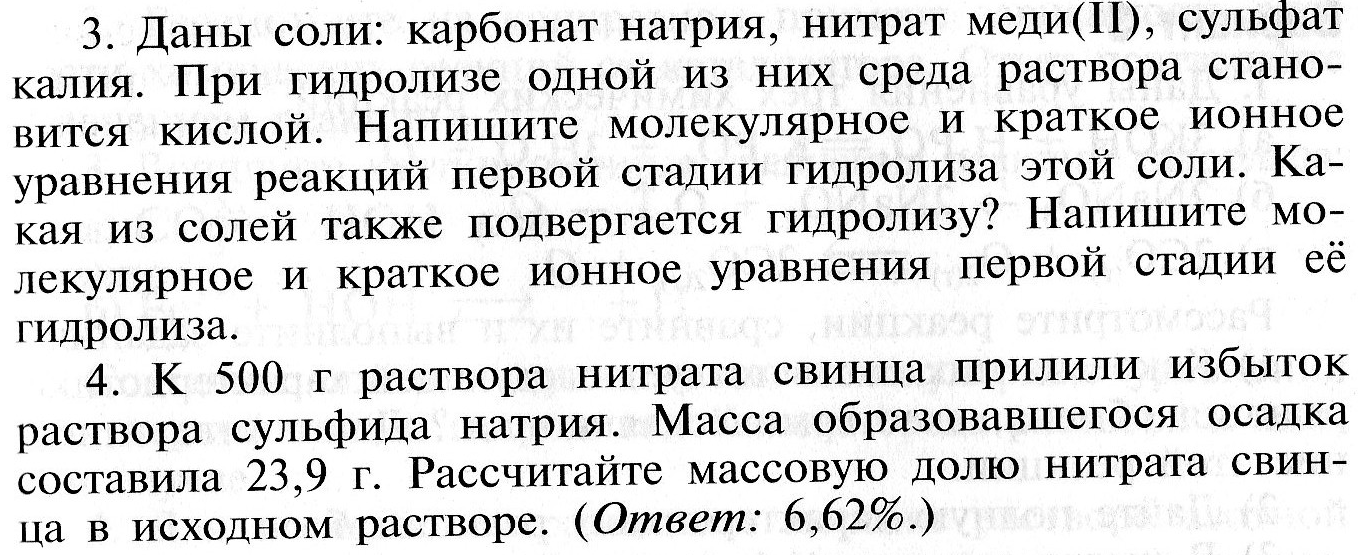 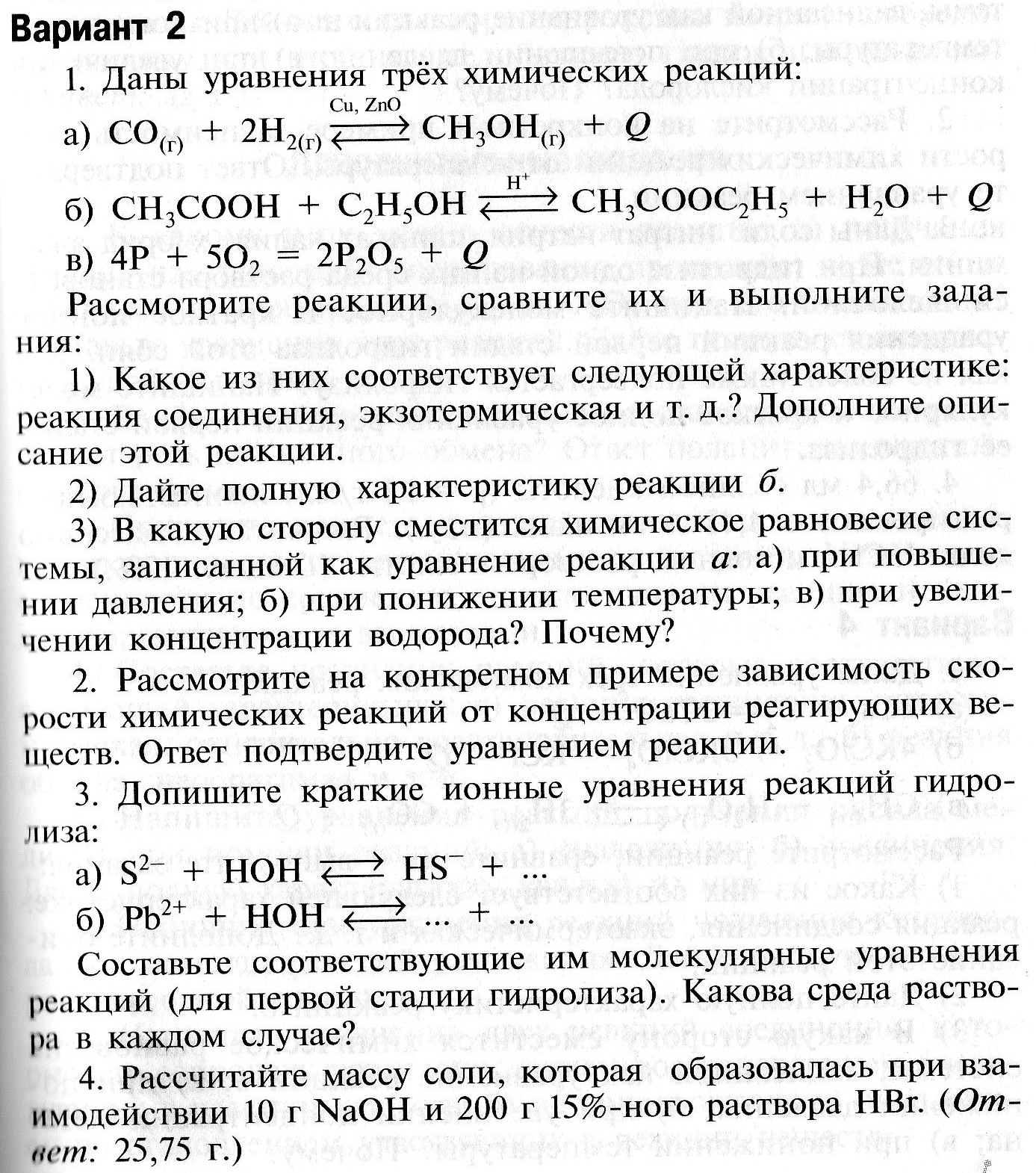 Контрольная работа №3 по темам «Металлы» и «Неметаллы»1 вариант1.  Какая из групп  Периодической системы содержит только  неметаллы?  a) V1IA;	б) VIA;   	в) VA;	          г) IVА.2.  Среди неметаллов преобладают:     а) s-элементы;	    б) р-элементы;     в) d-элементы;	   г) f -элементы.3.  Полностью завершенный внешний энергетический уровень имеет элемент:   а) водород;	б) бор;	 в) астат;    	г) неон.4.  Конфигурация валентных электронов атома неметалла  имеет вид 4s24p3 .     Формулы  высшего оксида и водородного соединения этого элемента:   а) Р2O5  и  РН3;    б)  As2O3  и  AsH3;     в) As2O5  и  AsH3;       г) N2O5  и  NH3.5.  Атом азота проявляет отрицательную степень окисления в веществе с формулой:   a) (NH4)2CO3;	  б) N2;	    в) Bi(NO3)3;	    г) KNO2.6.  Какое из утверждений  не точно?  а) c увеличением степени окисления неметалла кислотные свойства его оксида усиливаются;  б) кислотными называются оксиды неметаллов в высших степенях окисления;  в) оксиды неметаллов делятся на две группы: кислотные и  несолеобразующие;  г) кислотные оксиды способны реагировать со щелочами с образованием солей.7.  Исключите лишнее простое вещество с точки зрения его  кристаллического строения:    а) кислород;	б) иод;   	в) кремний;	г) бром. 8.   Аллотропные модификации неметалла могут различаться:   а)	числом атомов в молекуле;   б)	типом кристаллической решетки;   в)  оба приведенных выше ответа верны.9.   Какой неметалл обладает молекулярной кристаллической решеткой?   а) бром;        б) кислород;      в) белый фосфор;   г) все перечисленные ответы верны.10.  Какова причина того,  что число простых веществ – неметаллов превосходит число     элементов   – неметаллов?   а) явление аллотропии;        б) явление изомерии;   в) возможность существования неметаллов трех агрегатных состояниях;   г) элемент – металл может образовывать простое вещество – неметалл.11.  При взаимодействии с какими из перечисленных веществ сера проявляет     окислительные свойства?    а) O2;     б) Zn;     в) H2SO4;    г) HNO3.12.  Пара формул, которой кислотный оксид   не соответствует  кислоте:    а) N2O3  и  HNO2;      б) SiO2  и  H2SiO3 ;     в) SO3  и   H2SO3 ;    г) P2O5  и  H3PO4.13. Весь хлороводород, полученный действием избытка серной кислоты на хлорид калия массой , взаимодействует с водой массой . Определите массовую долю хлороводорода в полученном растворе.14. Напишите уравнения реакций, с помощью которых можно осуществить следующие превращения:Na2S ← Na → Na2O2 → Na2O → NaOH				                   ↓				                NaCl2 вариант1. Среди неметаллов  нет:
  а) s - элементов;       б) p - элементов;         в) d -элементов;  г)	неметаллом может быть элемент любого семейства.2.  Полностью завершенный внешний энергетический уровень имеет элемент:  а) гелий;      б) водород;       в) бор;	г) фтор.3.  Распределение валентных электронов атома неметалла соответствует    конфигурации    ...Зs2Зр2.  Формулы высшего оксида и летучего водородного     соединения   этого элемента:  а) СO  и  СН4;	    б) СO2    и   СH4;   в) SO2   и   H2S;	     г) SiO2  и  SiH4.4.  Исключите лишний элемент с точки зрения возможности  образования им     аллотропных   модификаций:   а) кислород;   	б) азот;     в) фосфор;	г) сера.5.  С увеличением степени окисления неметалла в оксиде его   кислотный характер:  а) усиливается;       б)ослабевает;     в)	не изменяется;  г)	кислотный характер оксида не связан со степенью окисления элемента.6.  Укажите  неметалл   с   молекулярным  типом  кристаллической решетки:  а) кремний;     б) иод;	     в) бор;	 г) теллур.7.  Какой  тип  химической  связи  может  иметь место только между атомами неметаллов?  а) ковалентная;   	б) ионная;        в) металлическая;	г) водородная.8.	 Аллотропией называется:  а) существование нескольких сложных веществ, молекулы которых имеют одинаковый      состав,    но различное химическое строение;  б) существование нескольких простых веществ, образованных атомами одного и того     же элемента;  в) существование для атомов одного и того же элемента нескольких устойчивых изотопов;  г) способность атомов элемента образовывать несколько сложных веществ с атомами     другого  элемента.9.  Простые вещества неметаллы при нормальных условиях имеют агрегатное состояние:   а) газообразное;	б) жидкое;  	в) твердое;    г) все приведенные выше ответы верны.10.  Какие неметаллы  не взаимодействуют, друг с другом?
   а) углерод и водород;	    б) сера и фосфор;     в) углерод и кремний;    г) кремний и водород.11.  Найдите пару, в которой кислотный оксид  не соответствует  кислоте:   a) В2O3  и  H3BO3 ;	   б) N2O3  и   HNО3;      в) Cl2O7  и  НСlO4;	   г) SO2 и H2SO3. 12. При взаимодействии с каким веществом водород проявляет окислительные свойства?      а) хлор;      б) натрий;     в) кислород;    г) этаналь.13. Рассчитайте массу меди, прореагировавшей с избытком концентрированной азотной кислоты, если в результате реакции получили  оксида азота (IV). Объемная доля выхода оксида азота составила 96%.14.Напишите уравнения реакций, с помощью которых можно осуществить следующие превращения:Li3N ← Li → Li2O → LiOH → Li2SO4                                  ↓                       LiOHПеречень цифровых информационных ресурсов Интернета:http://ege.yandex.ru/chemistry/http://chem.reshuege.ru/http://himege.ru/http://pouchu.ru/http://enprophil.ucoz.ru/index/egeh_alkeny_alkadieny/0-358http://ximozal.ucoz.ru/_ld/12/1241___4_.pdfhttp://fictionbook.ru/author/georgiyi_isaakovich_lerner/biologiya_polniyyi_spravochnik_dlya_podg/read_online.html?page=3http://www.zavuch.info/methodlib/134/  http://keramikos.ru/table.php?ap=table1000405 www.olimpmgou.narod.ru. http://mirhim.ucoz.ru/index/khimija_8_3/0-41      Материально-техническое обеспечение образовательного процесса1.Компьютер, проектор мультимедиа, принтер2.Оборудование для проведения практических работ - лабораторный штатив (15шт) - штатив для пробиров (15 шт) - пробирки -спиртовки (15 шт) - прибор для получения газов (15 шт) - зажим, шпатель, пробка с газоотводной трубкой, держатель для пробирок (15шт) - колбы (15шт) - химический стакан (15 шт) - химическая воронка (15шт) - фарфоровые чашечки (15 шт) - реактивы3. Модели кристаллических решеток поваренной соли, графита.4. Периодическая таблица химических элементов Д. И. Менделеева5. Таблица растворимости кислот, солей и оснований в воде№п/п11 классКоличество часовВ том числеВ том числеВ том числе№п/п11 классКоличество часовк/рп/р1Теоретические основы  химии3621Важнейшие химические понятия и законы Строение веществаХимические реакцииРастворыЭлектрохимические реакции6761071112Неорганическая химия22122.1 Металлы2.2. Неметаллы12101113Химия и жизнь8Всего 6633№ урокаДата проведения урокаДата проведения урокаДата проведения урокаДата проведения урокаДата проведения урокаТема урокаТема урокаХарактеристика основных видов деятельности обучающихся(на уровне учебных действий)по теме№ урокаПланФактФактФактФактТема урокаТема урокаХарактеристика основных видов деятельности обучающихся(на уровне учебных действий)по теме№ урокаПлан11А11БПовторениеПовторениеТеоретические основы химииВажнейшие химические понятия и законыТеоретические основы химииВажнейшие химические понятия и законыТеоретические основы химииВажнейшие химические понятия и законыТеоретические основы химииВажнейшие химические понятия и законыТеоретические основы химииВажнейшие химические понятия и законыТеоретические основы химииВажнейшие химические понятия и законыТеоретические основы химииВажнейшие химические понятия и законыТеоретические основы химииВажнейшие химические понятия и законыТеоретические основы химииВажнейшие химические понятия и законы1 нед. сен.Вводный инструктаж по т/б Химический элемент. Нуклиды. Изотопы. Законы сохранения массы и энергии в химииПеречислять важнейшие характеристики химического элемента. Объяснять различия между понятиями «химические элемент», «нуклид», «изотоп». Применять закон сохранения массы веществ при составлении уравнения химических реакций.1.нед сен.Первичный инструктаж по т/б – инструкция 08.Законы сохранения массы и энергии в химииПрименять закон сохранения массы веществ при составлении уравнения химических реакций. 2 нед. сен.Периодический закон. Распределение электронов в атомах элементов малых периодовЗнать Периодический закон. Определять максимально возможное число электронов на энергетическом уровне. Записывать графические формулы s, p -элементов 2 нед. сен.Распределение электронов в атомах элементов малых периодовХарактеризовать порядок заполнения электронами энергетических уровней и подуровней в атомах. Записывать графические формулы d -элементов3 нед. сен.Положение в периодической системе водорода, лантаноидов, актиноидов, искусственно полученных элементовХарактеризовать порядок заполнения электронами энергетических уровней и подуровней в атомах3 нед. сен.Валентность и валентные возможности атомовОбъяснять, в чем заключается физ. смысл  понятия «валентность». Объяснять, чем определяются валентные возможности атомов разных элементов4 нед. сенОбобщающий урок по теме «Важнейшие химические понятия и законы»Знать материал по темеСтроение веществаСтроение веществаСтроение веществаСтроение веществаСтроение веществаСтроение веществаСтроение веществаСтроение веществаСтроение вещества4 нед. сенОсновные виды химической связи. Ионная и ковалентная связьОбъяснять механизм образования ионной и ковалентной связи и особенности физических свойств ионных и ковалентных соединений. Составлять электронные формулы ковалентных соединений5  нед. сенМеталлическая связь. Водородная связьОбъяснять механизм образования водородной и металлической связи. Зависимость свойств вещества от вида связи5 нед. сенПространственное строение молекулОбъяснять пространственное строение молекул органических и неорганических соединений с помощью представлений о гибридизации орбиталей2 нед. окт.Строение кристаллов. Кристаллические решетки. Объяснять зависимость свойств вещества от типа его кристаллической решетки2 нед. окт.Причины многообразия веществОбъяснять причины многообразия веществ3 нед. окт.Обобщающий урок по теме «Строение вещества»Знать материал по теме3 нед. окт.Контрольная работа №1 по темам «Важнейшие химические понятия и законы» и «Строение вещества»Знать материал по теме и уметь использовать его для выполнения КРХимические реакцииХимические реакцииХимические реакцииХимические реакцииХимические реакцииХимические реакцииХимические реакцииХимические реакцииХимические реакции4 нед. окт.Классификация химических реакцийПеречислять признаки, по которым классифицируют химические реакции. Составлять уравнения химических реакции, относящихся к определенному типу.4  нед. окт.Классификация химических реакцийПеречислять признаки, по которым классифицируют химические реакции. Составлять уравнения химических реакции, относящихся к определенному типу.1 нед. нояб.Скорость химических реакций. Объяснять влияние различных факторов на скорость химических реакций, а также значение применения катализаторов и ингибиторов на практике. 1 нед. нояб.Катализ. Скорость химических реакций в условиях космосаОбъяснять влияние различных факторов на скорость химических реакций, а также значение применения катализаторов и ингибиторов на практике.2 нед. нояб.Химическое равновесие и условия его смещенияОбъяснять влияние  различных факторов на смещение химического равновесия.2 нед. нояб.Обобщающий урок по теме «Химические  реакции»Знать материал по темеРастворыРастворыРастворыРастворыРастворыРастворыРастворыРастворыРастворы4 нед. нояб.Дисперсные системыХарактеризовать свойства различных видов дисперсных систем, указывать причины коагуляции коллоидов и значение этого явления.4 нед. ноябСпособы выражения концентрации растворовЗнать различные способы выражения концентраций растворов1 нед. дек.Решение задач по теме «Растворы»Решать задачи1 нед. дек.Повторный инструктаж по т/б – инструкция №09. Практическая работа №1 «Приготовление растворов с заданной молярной концентрацией»Готовить раствор с заданной молярной концентрацией2 нед. дек.Электролитическая диссоциация. Водородный показатель. Объяснять, почему растворы веществ с ионной и ковалентной полярной связью проводят электрический ток. Определять рН среды раствора с помощью универсального индикатора. Объяснять с позиции ТЭД сущность химических реакций, протекающих в водной среде2 нед. дек.Реакции ионного обменаСоставлять полные и сокращенные ионные уравнения реакций3 нед. дек.Реакции ионного обменаСоставлять полные и сокращенные ионные уравнения реакций3 нед. дек.Гидролиз органических и неорганических соединенийОпределять реакцию среды в растворе соли. Составлять уравнения реакций гидролиза органических и неорганических веществ4 нед. дек.Гидролиз органических и неорганических соединенийОпределять реакцию среды в растворе соли. Составлять уравнения реакций гидролиза органических и неорганических веществ4 нед. декОбобщающий урок по теме «Растворы»Знать материал по темеЭлектрохимические реакцииЭлектрохимические реакцииЭлектрохимические реакцииЭлектрохимические реакцииЭлектрохимические реакцииЭлектрохимические реакцииЭлектрохимические реакцииЭлектрохимические реакцииЭлектрохимические реакции5 нед. декХимические источники токаОбъяснять принципы работы гальванического элемента и как устроен стандартный водородный электрод 5 нед. декРяд стандартных электродных потенциаловУметь пользоваться рядом стандартных электродных потенциалов 2 нед. янв.Коррозия металлов и ее предупреждение. Космические металлыОтличать химическую коррозию от электрохимической. Объяснять принципы защиты изделий от коррозии.2 нед. янв.ЭлектролизОбъяснять, какие процессы происходят на катоде и аноде при электролизе расплавов и растворов солей. Составлять суммарные уравнения реакций электролиза.3 нед. янв.ЭлектролизОбъяснять, какие процессы происходят на катоде и аноде при электролизе расплавов и растворов солей. Составлять суммарные уравнения реакций электролиза.3 нед. янв.Обобщающий урок по теме «Электрохимические реакции» Знать материал по теме4 нед. янвКонтрольная работа №2 по темам «Химические реакции», «Растворы», «Электрохимические реакции»Владеть материалом по теме контрольной работыНеорганическая химияМеталлыНеорганическая химияМеталлыНеорганическая химияМеталлыНеорганическая химияМеталлыНеорганическая химияМеталлыНеорганическая химияМеталлыНеорганическая химияМеталлыНеорганическая химияМеталлыНеорганическая химияМеталлы4 нед. янвОбщая характеристика и способы получения металловХарактеризовать общие свойства металлов и разъяснять их на основе представлений о строении атомов металлов, металлической связи и металлической кристаллической решетке.1 нед. фев.Обзор металлических элементов А- подгруппХарактеризовать химические свойства металлов А- подгрупп, составлять соответствующие уравнения химических реакций. 1 нед. фев.Обзор металлических элементов  Б- подгруппХарактеризовать химические свойства металлов Б- подгрупп, составлять соответствующие уравнения химических реакций. Объяснять особенности строение элементов Б-подгруппы.2 нед. фев.МедьСоставлять уравнения реакций, характеризующих свойства меди, цинка, титана, хрома, железа. 2нед. фев. ЦинкСоставлять уравнения реакций, характеризующих свойства цинка3 нед. фев. Титан. ХромСоставлять уравнения реакций, характеризующих свойства титана, хрома3 нед. феврЖелезо. Никель. ПлатинаСоставлять уравнения реакций, характеризующих свойства железа, никеля и платины.1 нед. мар.Сплавы металлов. Сплавы для ракетПредсказывать свойства сплава, зная его состав.1нед.мар.Оксиды и гидроксиды металловОбъяснять, как изменяются свойства оксидов и гидроксидов металлов по периодам и А-группам ПТ, с повышением степени окисления его атома. 2 нед.мар.Оксиды и гидроксиды металловОбъяснять, как изменяются свойства оксидов и гидроксидов металлов по периодам и А-группам ПТ, с повышением степени окисления его атома2 нед. мар.Повторный инструктаж по т/б – инструкция № 09. Практическая работа №2 «Решение экспериментальных задач по теме «Металлы»»Записывать уравнения реакции в молекулярном и ионном виде. Распознавать катионы солей с помощью качественных реакций3 нед. мар.Обобщающий урок по теме «Металлы»Знать материал по темеНеметаллыНеметаллыНеметаллыНеметаллыНеметаллыНеметаллыНеметаллыНеметаллыНеметаллы3 нед. мар.Обзор неметалловХарактеризовать общие свойства неметаллов и разъяснять их на основе представлений о строении атомов4 нед. мар.Свойства и применение важнейших неметалловНазывать важнейшие области применения неметаллов4 нед. марОбщая характеристика оксидов неметаллов и кислородсодержащих кислотХарактеризовать свойства высших оксидов неметаллов и кислородсодержащих кислот 5 нед. марОкислительные свойства серной и азотной кислотЗнать свойства кислот5 нед. марВодородные соединения неметалловЗнать водородные соединения неметаллов и уметь давать им характеристику2 нед. апр.Генетическая связь неорганических и органических соединенийСоставлять уравнения химических реакций характеризующих взаимосвязь органических и неорганических веществ, и объяснять их в свете представлений об ОВР и ЭД2 нед. апр.Генетическая связь неорганических и органических соединенийСоставлять уравнения химических реакций характеризующих взаимосвязь органических и неорганических веществ, и объяснять их в свете представлений об ОВР и ЭД3 нед. апр.Повторный инструктаж по т/б – инструкция № 09. Практическая работа №3 «Решение экспериментальных задач по теме «Неметаллы»»Практически распознавать вещества с помощью качественных реакций на анионы3 нед. апр.Обобщающий урок по теме «Неметаллы»Знать материал по теме4 нед. апр.Контрольная работа №3 по теме «Металлы» и «Неметаллы»Знать материал по теме контрольной работы.Химия и жизньХимия и жизньХимия и жизньХимия и жизньХимия и жизньХимия и жизньХимия и жизньХимия и жизньХимия и жизнь4 нед. апрХимия в промышленности. Принципы химического производства.Объяснять научные принципы производства на примере производства серной кислоты1 нед. мая.Химико-технологические принципы промышленного производства металлов. Производство чугунаПеречислять принципы химического производства, используемые при получении чугуна1 нед. мая.Производство сталиСоставлять уравнения химических реакций, протекающих при получении чугуна и стали2 нед. мая.Химия в бытуСоблюдать правила безопасной работы со средствами бытовой химии. 2 нед. мая.Химическая промышленность и окружающая среда. Роль химии в развитии космической промышленностиОбъяснять причины химического загрязнения воздуха, водоемов, почв3 нед. мая.Итоговый урок по курсу химии 11 классаЗнать материал курса химии 11 класса3 нед маяОбобщающий урокНазвание и номер контрольной работыПримерные сроки проведенияСкорректированные сроки проведенияКонтрольная работа №1 по темам «Важнейшие химические понятия и законы» и «Строение вещества»5 неделя октябряКонтрольная работа №2 по темам «Химические реакции», «Растворы», «Электрохимические реакции»1 неделя февраля Контрольная работа №3 по теме «Металлы» и «Неметаллы»4 неделя апреляНазвание и номер практической работыПримерные сроки проведенияСкорректированные сроки проведенияПрактическая работа №1: «Приготовление растворов с заданной молярной концентрацией»2 неделя декабряПрактическая работа №2 «Решение экспериментальных задач по теме «Металлы»»3 неделя  мартаПрактическая работа №3 «Решение экспериментальных задач по теме «Неметаллы»»3 неделя апреляОписание учебно-методического и материально-технического обеспечения образовательного процессаСписок литературы для учащихся1.Рудзитис Г.Е., Фельдман Ф.Г., Химия. Основы общей химии. 11 класс. – М.: Просвещение, 2018Список литературы для учителяО.С. Габриелян, Н.Н. Рунов, В.И.Толкунов: «Химический эксперимент в школе» - М., Дрофа, 2010г.И.Г. Хомченко : «Сборник задач и упражнений по химии для средней школы» - М., Новая волна, 2017г.Маршанова Г. Л.: «Сборник авторских задач по химии. 8–11 классы», изд. ВАКО, 2017 г.ЕГЭ – 2020. Химия: типовые экзаменационные варианты. Под редакцией Д. Ю. Добротина, национальное образование, 2020 г.